Wyoming Department of Education	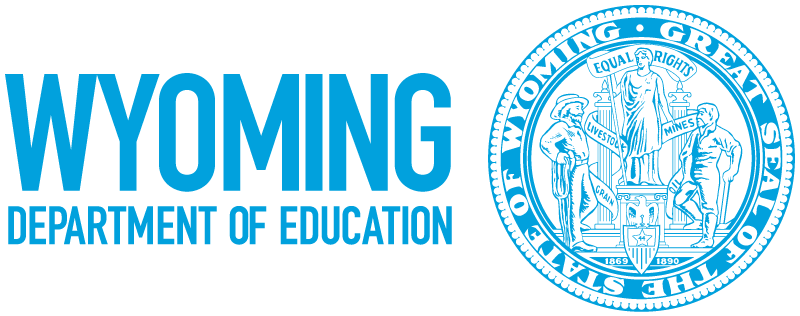 Division of School Support 	Hathaway Building, 2nd Floor	2300 Capitol AvenueCheyenne, WY  82002-0050307-777-6270Thermometer Calibration LogInstructions: Foodservice employees will record the calibration temperature and corrective action taken, if applicable, on this log each time a thermometer is calibrated.  The food service manager will verify that foodservice employees are using and calibrating thermometers properly by making visual observations of employees.  The foodservice manager will review and initial the log daily.DateThermometer Being CalibratedTemperature ReadingCorrective ActionInitials/DateManager Initials/Date